Год русской литературы. В литературной гостиной.В МБОУ гимназии г. Урюпинска Волгоградской области продолжают проходить мероприятия, посвященные открытию Года русской литературы.29 января 2015 года состоялась очередная встреча в Литературной гостиной.Вежливый доктор в старинном пенсне и с бородкой,Вежливый доктор с улыбкой застенчиво-кроткой….  Такими словами  начался литературный час для учащихся 9-х классов в МБОУ гимназии о замечательном  русском писателе – Антоне Павловиче Чехове. Посвящена встреча была юбилейной дате – 155 лет со дня рождения. Учащиеся 9А класса рассказали присутствующим о поразительной устремленности Чехова к перу, о его рассказах, повестях, пьесах, которые были свидетельством уникального таланта. Также гимназисты заочно познакомились с родным городом А.П.Чехова – Таганрогом, о котором писатель очень заботился, хотел сделать жизнь в нем удобной, культурной, красивой. Ведь благодаря А.П. Чехову в Таганроге была создана городская библиотека.На встрече звучали стихи о  мужественном, честном, удивительно скромном и мягком в обращении с людьми, умном, веселом и добром  человеке – Антоне Павловиче Чехове.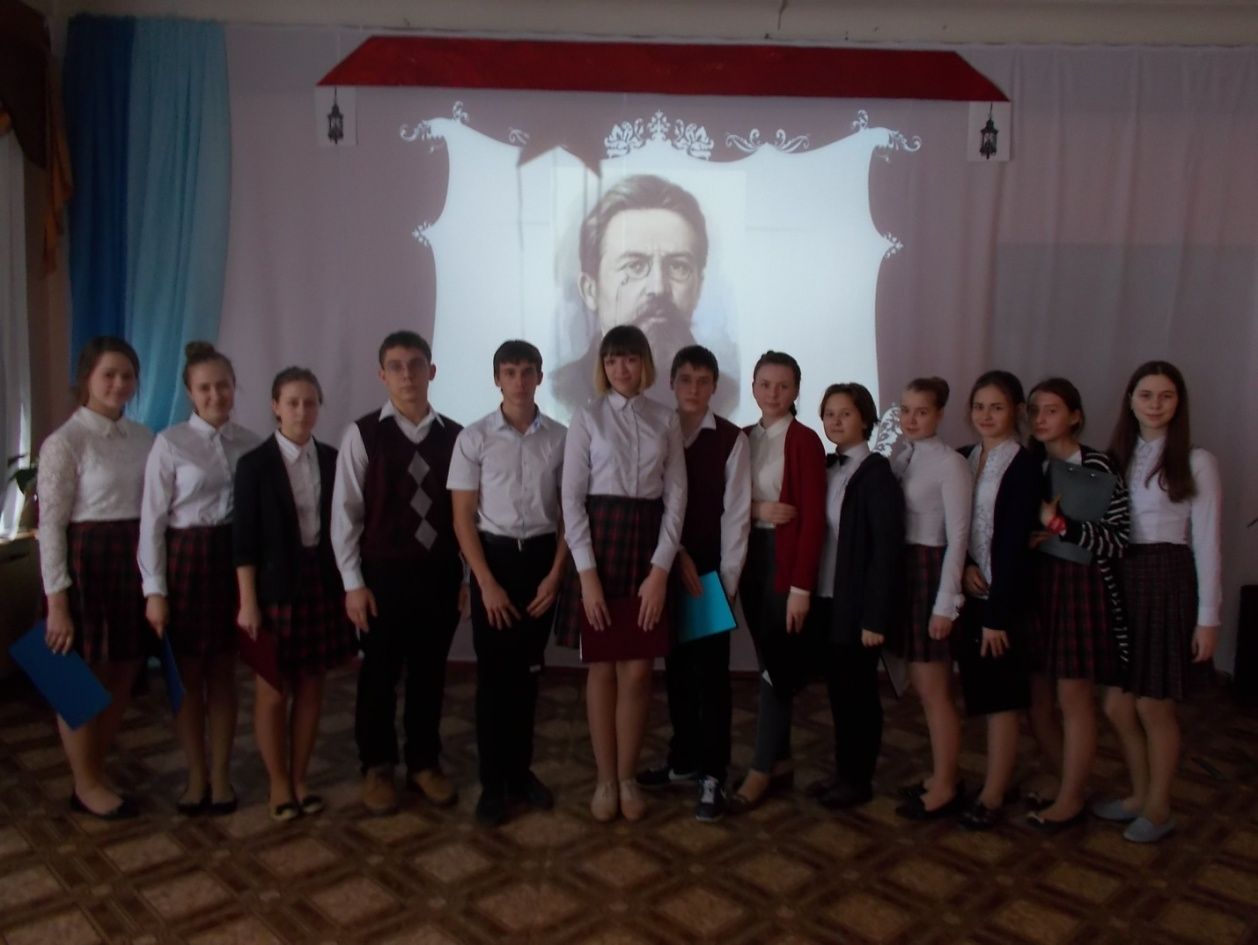 Шпак Елена Анатольевна, учитель русского языка и литературы, член ВОЛГАССУЛ«Нет, весь я не умру!»10 февраля 2015 года учащиеся 5 «В» класса МБОУ гимназии (учитель: Шпак Е.А.) провели урок-память, посвященный 178-й годовщине со дня смерти А.С. Пушкина.Учащиеся вместе  с гостями вспомнили жизнь великого русского поэта, познакомились с некоторыми страницами его биографии и творчеством, послушали музыкальные произведения, созданные на стихи А.С.Пушкина («Романс» Г.Свиридова, «Я Вас любил» Б.Шереметьева, отрывок из оперы «Руслан и Людмила» М.Глинка и др.). Также гимназисты совершили заочную экскурсию в музей известных художников, которые иллюстрировали произведения Александра Сергеевича Пушкина. На уроке в исполнении учащихся 5 «В» класса звучали стихи А.С. Пушкина: «Я памятник воздвиг себе нерукотворный», «19 октября 1825 года», «К Чаадаеву»,  «Я помню чудное мгновенье»,  «Мадонна», «26 мая 1828 год» и другие. Шпак Елена Анатольевна, учитель русского языка и литературы, член ВОЛГАССУЛ